АДМИНИСТРАЦИЯ МУНИЦИПАЛЬНОГО ОБРАЗОВАНИЯ ВАСИЛЬЕВСКИЙ СЕЛЬСОВЕТ ОКТЯБРЬСКОГО РАЙОНА ОРЕНБУРГСКОЙ ОБЛАСТИП О С Т А Н О В Л Е Н И Е21.01.2019 			              с. Васильевка                                           № 6 -пОб утверждении   Кодекса этики и служебного поведения муниципальных служащих органов местного самоуправления муниципального образования Васильевский сельсовет Октябрьского района Оренбургской областиВ соответствии с Федеральным законом от 03.02.2007 №25-ФЗ «О муниципальной службе в Российской Федерации», Федеральным законом от 25.12.2008 №273-Ф3 «О противодействии коррупции», указом Губернатора Оренбургской  области от 25 февраля . N 80-ук "О Кодексе этики и служебного поведения государственных гражданских служащих  органов исполнительной власти Оренбургской области», п о с т а н о в л я е т: Утвердить Кодекс этики и служебного поведения муниципальных служащих органов местного самоуправления муниципального образования Васильевский сельсовет Октябрьского района Оренбургской области, согласно  Приложению № 1. Разместить настоящее постановление на официальном сайте муниципального образования Васильевский сельсовет.Постановление вступает в силу со дня подписания.4. Контроль за исполнением настоящего постановления оставляю за собой.Глава муниципального образования                    Н.П.ПровотороваРазослано: администрации района, прокуратуре.Приложение №1 к постановлению администрациимуниципального образованияВасильевский сельсоветот 21.01.2019 г. № 5-п КОДЕКСэтики и служебного поведения муниципальных служащих органов местного самоуправления муниципального образования Васильевский сельсовет Октябрьского района Оренбургской области1. ОБЩИЕ ПОЛОЖЕНИЯ:1.1. Кодекс этики и служебного поведения муниципальных служащих органов местного самоуправления муниципального образования Васильевский сельсовет Октябрьского района Оренбургской области  (далее Кодекс) разработан в соответствии с Федеральным законом от 03.02.2007 №25-ФЗ «О муниципальной службе в Российской Федерации», Федеральным законом от 25.12.2008 №273-Ф3 «О противодействии коррупции», указом  Губернатора Оренбургской  области от 25 февраля . N 80-ук "О Кодексе этики и служебного поведения государственных гражданских служащих  органов исполнительной власти Оренбургской области».1.2. Кодекс представляет собой свод общих принципов профессиональной служебной этики, правил служебного поведения, которыми должны руководствоваться муниципальные служащие органов местного самоуправления муниципального образования Васильевский сельсовет Октябрьского района Оренбургской области (далее - муниципальные служащие) независимо от замещаемой ими должности.1.3. Гражданин Российской Федерации, поступающий на муниципальную службу, обязан ознакомиться с положениями Кодекса и соблюдать их в процессе своей служебной деятельности.1.4. Каждый муниципальный служащий должен принимать все необходимые меры для соблюдения положений Кодекса, а каждый гражданин Российской Федерации вправе ожидать от муниципального служащего поведения в отношениях с ним в соответствии   с положениями Кодекса.1.5. Целью Кодекса является установление этических норм и правил служебного поведения муниципальных служащих для достойного выполнения ими своей профессиональной деятельности, а также содействие укреплению авторитета муниципальных служащих, доверия граждан к органам местного самоуправления и обеспечение единых норм поведения муниципальных служащих.1.6. Кодекс призван повысить эффективность выполнения муниципальными служащими своих должностных обязанностей.1.7. Кодекс служит основой для формирования должной морали в сфере муниципальной службы, уважительного отношения к муниципальной службе в общественном сознании, а также выступает как институт общественного сознания и нравственности муниципальных служащих, их самоконтроля.1.8. Знание и соблюдение муниципальными служащими положений Кодекса является одним из критериев оценки качества их профессиональной деятельности и служебного поведения.2. ОБЩИЕ ПРИНЦИПЫ И ПРАВИЛА СЛУЖЕБНОГО ПОВЕДЕНИЯ МУНИЦИПАЛЬНЫХ СЛУЖАЩИХ2.1. Соблюдение общих принципов и правил служебного поведения обязательно для муниципальных служащих.2.2. Муниципальные служащие, сознавая ответственность перед государством, обществом и гражданами, призваны:- исполнять должностные обязанности добросовестно и на высоком профессиональном уровне в целях обеспечения эффективной работы органов местного самоуправления;- исходить из того, что признание, соблюдение и защита прав и свобод человека и гражданина определяют основной смысл и содержание деятельности как органов местного самоуправления, так и муниципальных служащих;- осуществлять свою деятельность в пределах полномочий органов местного самоуправления;- не оказывать предпочтения каким-либо профессиональным или социальным группам и организациям, быть независимыми от влияния отдельных граждан, профессиональных или социальных групп и организаций;- исключать действия, связанные с влиянием каких-либо личных, имущественных (финансовых) и иных интересов, препятствующих добросовестному исполнению должностных обязанностей;- соблюдать установленные федеральными законами и законами Оренбургской области ограничения и запреты, исполнять обязанности, связанные с прохождением муниципальной службы;- соблюдать беспристрастность, исключающую возможность влияния на их служебную деятельность решений политических партий и общественных объединений;- соблюдать нормы служебной, профессиональной этики и правила делового поведения.При исполнении своей деятельности государственный служащий должен иметь следующие качества:- уточнение с целью  проявления уважения к собеседнику («Как я могу кВам обращаться?»);         - проявление  вежливости и  доброжелательности;          -проявление заинтересованности к проблеме гражданина, представителя организации;         - умение выслушать и не перебивать гражданина, представителя организации в процессе разговора;          - изложение своих мыслей четко и в убедительной форме, не допуская оскорблений или грубости в общении;          -умение избегать конфликтных ситуаций, способных нанести ущерб репутации или авторитету органа исполнительной власти Оренбургской области;          - соблюдение правил публичных выступлений и представления служебной информации.       2.3. Стандартами, указанными в пункте 2  настоящего Кодекса, рекомендуется руководствоваться как при прямой контакте, так и при общении по телефону, с помощью электронной почты.        2.4. Государственные служащие вне зависимости от органа исполнительной власти Оренбургской области при взаимодействии друг с другом должны:-оказывать поддержку и содействие в рамках соблюдения запретов и ограничений, установленных законодательством Российской Федерации;       -проявлять уважение, исключая обращения на «ты» без взаимного согласия;- соблюдать субординацию; - проявлять сдержанность и стрессоустойчивость;- не допускать обсуждения личных и профессиональных качеств государственных служащих в коллективе; - не допускать публичных высказываний, суждений и оценок, в том числе в средствах массовой информации, в отношении деятельности (решений) органов исполнительной власти Оренбургской области и их руководителей;                                                             -оказывать содействие в формировании взаимопонимания, взаимопомощи и доброжелательности в коллективе;                    - проявлять корректность и внимательность в обращении с гражданами и должностными лицами;- проявлять терпимость и уважение к обычаям и традициям народов России и других государств, учитывать культурные и иные особенности различных этнических, социальных групп и концессий, способствовать межнациональному и межконфессиональному согласию;- воздерживаться от поведения, которое могло бы вызвать сомнение в добросовестном исполнении муниципальным служащим должностных обязанностей, а также избегать конфликтных ситуаций, способных нанести ущерб его репутации или авторитету органов местного самоуправления;- принимать предусмотренные законодательством Российской Федерации, Оренбургской области меры по недопущению возникновения конфликта интересов и урегулированию возникших случаев конфликта интересов;- не использовать служебное положение для оказания влияния на деятельность органов местного самоуправления, организаций, должностных лиц, муниципальных служащих, граждан при решении вопросов личного характера;- воздерживаться от публичных высказываний, суждений и оценок в отношении деятельности администрации Васильевского сельсовета,  совета Депутатов Васильевского сельсовета, их руководителей, если это не входит в должностные обязанности муниципального служащего;- соблюдать установленные в органах местного самоуправления правила публичных выступлений и предоставления служебной информации;- уважительно относиться к деятельности представителей средств массовой информации по информированию общества о работе органов местного самоуправления, а также оказывать содействие гражданам и организациям в получении достоверной информации в установленном порядке;- постоянно стремиться к обеспечению как можно более эффективного распоряжения ресурсами, находящимися в сфере его ответственности.2.3. Муниципальные служащие в своей деятельности не должны допускать нарушение законов и иных нормативных правовых актов, исходя из политической, экономической целесообразности либо по иным мотивам.2.4. Муниципальные служащие могут обрабатывать и передавать служебную информацию при соблюдении действующих в органах местного самоуправления норм и установленных требований в соответствии с законодательством Российской Федерации и Оренбургской области.2.5. Муниципальные служащие обязаны принимать соответствующие меры по обеспечению безопасности и конфиденциальности информации, за несанкционированное разглашение которой они несут ответственность и (или) которая стала известна им в связи с исполнением должностных обязанностей.2.6. Муниципальные служащие, наделенные организационно-распорядительными полномочиями по отношению к другим муниципальным служащим:- должны быть для них образцом профессионализма, безупречной репутации, способствовать формированию в органах местного самоуправления благоприятного для эффективной работы морально-психологического климата, своим личным поведением подавать пример честности, беспристрастности и справедливости;- не допускать случаев принуждения муниципальных служащих к участию в деятельности политических партий, других общественных и религиозных объединений;- принимать меры по предотвращению и урегулированию конфликта интересов своих подчиненных;- принимать меры по предупреждению коррупции среди подчиненных;- нести ответственность в соответствии с законодательством Российской Федерации и Оренбургской области за действия или бездействие подчиненных им сотрудников, нарушающих принципы этики и правила служебного поведения, если они не приняли меры по недопущению таких действий или бездействия.СТАНДАРТ АНТИКОРРУПЦИОННОГО ПОВЕДЕНИЯ МУНИЦИПАЛЬНОГО СЛУЖАЩЕГО3.1. Муниципальные служащие обязаны противодействовать проявлениям коррупции и предпринимать меры по профилактике коррупции в порядке, установленном нормативными правовыми актами Российской Федерации и Оренбургской области.3.2. Муниципальные служащие обязаны:- соблюдать Конституцию Российской Федерации, федеральные конституционные законы, федеральные законы, иные нормативные правовые акты Российской Федерации, законы и иные нормативные правовые акты Оренбургской области, устав муниципального образования и иные муниципальные правовые акты и обеспечивать их исполнение;- уведомлять в письменной форме своего непосредственного начальника о наличии или возможности наличия у него личной заинтересованности при исполнении им должностных обязанностей, которая может привести к конфликту интересов, и принимать меры по предотвращению подобного конфликта;- представлять сведения о своих доходах, расходах, об имуществе и обязательствах имущественного характера, а также о доходах, расходах, об имуществе и обязательствах имущественного характера своих супруга (супруги) и несовершеннолетних детей в соответствии с законодательством Российской Федерации и Оренбургской области;- сообщать представителю нанимателя о выходе из гражданства Российской Федерации в день выхода из гражданства Российской Федерации или о приобретении гражданства иностранного государства в день приобретения гражданства иностранного государства;- предварительно уведомлять представителя нанимателя о намерении выполнять иную оплачиваемую работу;- получать письменное разрешение представителя нанимателя:а) на занятие оплачиваемой  деятельностью,  финансируемой  исключительно  за счет средств иностранных государств, международных и иностранных организаций, иностранных граждан и лиц без гражданства, если иное не предусмотрено международным договором РФ или законодательством Российской Федерации, Оренбургской области;-б)на принятие наград,  почетных  и  специальных  званий  (за исключением научных) иностранных государств, международных организаций, а также политических партий, других общественных объединений и религиозных объединений, если в должностные обязанности муниципального служащего входит взаимодействие с указанными организациями и объединениями;- передавать принадлежащие муниципальному служащему ценные бумаги, акции (доли участия, паи в уставных (складочных) капиталах организаций) в доверительное управление в соответствии с законодательством Российской Федерации в случаях, если владение ими может привести к конфликту интересов;- беречь  и  использовать  средства  материально-технического  и иного обеспечения, другое государственное или муниципальное имущество только в связи с исполнением должностных обязанностей.3.3. Муниципальный служащий обязан уведомлять представителя нанимателя, органы прокуратуры Российской Федерации или другие государственные органы обо всех случаях обращения к нему каких-либо лиц в целях склонения к совершению коррупционных правонарушений.Уведомление о фактах обращения в целях склонения к совершению коррупционных правонарушений, за исключением случаев, когда по данным фактам проведена или проводится проверка, является должностной обязанностью муниципального служащего.3.4. Муниципальному служащему запрещается получать в связи с исполнением им должностных обязанностей вознаграждения от физических и юридических лиц (подарки, денежное вознаграждение, ссуды, услуги материального характера, плату за развлечения, отдых, за пользование транспортом и иные вознаграждения).3.5. Подарки, полученные муниципальным служащим органа местного самоуправления в связи с протокольными мероприятиями, служебными командировками и другими официальными мероприятиями, признаются соответственно собственностью органа местного самоуправления и передаются муниципальным служащим по акту в орган местного самоуправления, где он замещает должность муниципальной службы, за исключением случаев, установленных законодательством Российской Федерации и Оренбургской области.3.6. При наличии  близкого  родства  или  свойства (родители, супруги, дети, братья, сестры, а также братья, сестры, родители и дети супругов) между муниципальными служащими, замещающими должности муниципальной службы, связанные отношениями непосредственной подчиненности или подконтрольности, один из них обязан отказаться от замещения соответствующей должности муниципальной службы путем увольнения с муниципальной службы или перевода на другую должность муниципальной службы.3.7.Муниципальный служащий вне зависимости от места и времени должен учитывать, что его поведение не должно нарушать ограничения, запреты и требования, установленные законодательством Российской Федерации и Оренбургской области.3.8.Муниципальный служащий должен помнить ,что его неэтичный поступок, в том числе совершенный во внеслужебное время , может повлечь причинение вреда его репутации, авторитету органа  исполнителя власти.3.9.Муниципальный служащий при размещении в личных целях информации в информационно-телекоммуникационной сети «Интернет» (далее- сеть Интернет), в том числе в социальных сетях, должен учитывать ,что изображения, текстовые или видеоматериалы, не должны прямо или косвенно указывать на замещаемую им должность государственной службы, а также содержать информацию от имени органа исполнительной власти в случае ,если размещение такой информации не связано с исполнением служебных(должностных) обязанностей государственного служащего.3.10.Муниципальному служащему рекомендуется не допускать совершение следующих неэтичных поступков:-получение подарков или каких-либо иных вознаграждений ,в том числе на личных торжественных мероприятиях, от лиц, связанных с ним имущественными , корпоративными или иными близкими отношениями, в отношении которых Государственный служащий непосредственно осуществляет функции государственного управления;- участие в развлекательных мероприятиях, отдых, в том числе за рубежом, в компании лиц, в отношении которых государственный служащий осуществляет функции государственного управления, а также в случае, если данные функции выполняют иные лица, подчиненные или подконтрольные государственному служащему; - использование служебного положения для оказания влияния на деятельность государственных (муниципальных) органов, организаций, государственных (муниципальных) служащих и граждан при решении вопросов личного характера как для себя, так и в интересах лиц, состоящих с ним в близком родстве или свойстве, а также связанных с ним имущественными, корпоративными или иными близкими отношениями;                                                                                                                                                                                                             использование служебного удостоверения, служебного транспорта, а также служебной информации для получения личных преимуществ для себя или лиц, состоящих с ним в близком родстве или свойстве, а также связанных с ним имущественными, корпоративными или иными близкими отношениями; -упоминание фамилий, имен, отчеств или должностей третьих лиц, обладающих политическим или административным влиянием, с целью получения преимущества при решении вопросов личного характера для себя или в интересах лиц, состоящих с ним в близком родстве или свойстве, а также связанных с ним имущественными, корпоративными или иными близкими отношениями; -упоминание супругой (супругом), детьми и лицами, состоящими с ним в близком родстве или свойстве, а также связанных с ним имущественными, корпоративными или иными близкими отношениями, имени и должности государственного служащего для решения вопросов личного характера;-использование своего должностного положения в целях, не связанных с осуществлением служебной деятельности (в том числе реклама товаров и услуг); -воздержание от безвозмездного получения услуг, результатов выполненных работ, имущества, в том числе во временное пользование, от коммерческих и некоммерческих организаций; -воздержание от действий и высказываний, которые могут быть восприняты окружающими как согласие принять взятку или как просьба о даче взятки.4. ОБЩИЕ ПРАВИЛА ПРОФЕССИОНАЛЬНОЙ СЛУЖЕБНОЙ ЭТИКИ МУНИЦИПАЛЬНЫХ СЛУЖАЩИХ.4.1. В служебном поведении муниципальному служащему необходимо исходить из конституционных положений о том, что человек, его права и свободы являются высшей ценностью, и каждый гражданин имеет право на неприкосновенность частной жизни, личную и семейную тайну, защиту чести, достоинства, своего доброго имени.4.2. В служебном поведении муниципальный служащий воздерживается от:- любого вида высказываний и действий дискриминационного характера по признакам пола, возраста, расы, национальности, языка, гражданства, социального, имущественного или семейного положения, политических и религиозных предпочтений;- грубости, проявлений пренебрежительного тона, заносчивости, предвзятых замечаний, предъявления неправомерных, незаслуженных обвинений;- угроз, оскорбительных выражений или реплик, действий, препятствующих нормальному общению или провоцирующих противоправное поведение.4.3. Муниципальные служащие призваны способствовать своим служебным поведением установлению в коллективе деловых взаимоотношений и конструктивного сотрудничества друг с другом.Муниципальные служащие должны быть вежливыми, доброжелательными, корректными, внимательными и проявлять терпимость в общении с гражданами и коллегами.4.4. Муниципальному служащему при  проведении  проверки не  следует  вступать в такие отношения с руководством и сотрудниками проверяемой организации, которые могут его скомпрометировать или повлиять на его способность действовать независимо и объективно.4.5. Муниципальный служащий не должен использовать свой официальный статус в интересах третьей стороны.4.6. Внешний вид государственных служащих при исполнении ими должностных обязанностей в зависимости от условий службы и формата служебного мероприятия должен способствовать уважительному отношению граждан к органам исполнительной власти Оренбургской области и соответствовать общепринятому деловому стилю, который отличают официальность, сдержанность, традиционность, аккуратность.        Муниципальным служащим при выборе одежды следует отдавать предпочтение функционально целесообразной, удобной для работы одежде.       Деловой стиль для мужчин предполагает костюм классического покроя умеренных, неярких тонов: пиджак и брюки, сорочка с длинным рукавом, предпочтительно светлых тонов, галстук. В летнее время при отсутствии пиджака допускается сорочка с коротким рукавом, а также отсутствие галстука. Рекомендуется классическая обувь.       Деловой стиль для женщин предполагает строгий костюм: жакет и юбка, жакет и брюки, жакет и платье классического покроя. Допускаются также сочетания: блузка и юбка, блузка и брюки. При отсутствии жакета рекомендуется прикрывающий плечи рукав блузки или платья. Рекомендуется классическая обувь. Основные рекомендации к украшениям, макияжу и аксессуарам — умеренность и элегантность.5.КОНФЛИКТНЫЕ СИТУАЦИИ5.1. Муниципальный служащий должен вести себя достойно, действовать в строгом соответствии с законодательством Российской Федерации и Оренбургской  области, своей должностной инструкцией, а также нормами настоящего Кодекса.5.2. Муниципальный служащий при выполнении своих должностных обязанностей не должен допускать возникновения конфликтных ситуаций.5.3. В случае, если муниципальному служащему не удалось избежать конфликтной ситуации, ему необходимо обсудить проблему конфликта с непосредственным руководителем.Если непосредственный руководитель не может разрешить проблему, или оказывается сам вовлечен в конфликтную ситуацию, муниципальному служащему следует уведомить об этом вышестоящего руководителя.6. ОТВЕТСТВЕННОСТЬ ЗА НАРУШЕНИЕ ПОЛОЖЕНИЙ КОДЕКСА6.1.За нарушение положений Кодекса муниципальный служащий несет моральную, а также иную ответственность в соответствии с законодательством Российской Федерации и Оренбургской области.           6.2.Факт совершения муниципальным служащим неэтичного поступка может быть рассмотрен на заседании комиссии по соблюдению требований к служебному поведению государственных служащих и урегулированию конфликта интересов, образованной в органе исполнительной власти Оренбургской области (далее — комиссия).            По итогам рассмотрения на заседании комиссии факта совершения муниципальным служащим неэтичного поступка руководителю органа исполнительной власти Оренбургской области может быть рекомендовано:        -  указать муниципальному служащему на недопустимость совершения неэтичного поступка;        - применить к муниципальному служащему конкретную меру ответственности, предусмотренную законодательством Российской Федерации и Оренбургской области о государственной службе и (или) противодействии коррупции.Указание	муниципальному служащему на недопустимость совершения неэтичного поступка может выражаться в:а) устном замечании;         б)предупреждении о недопустимости совершения неэтичного поступка;                 в)требовании о публичном извинении.     По решению руководителя органа исполнительной власти Оренбургской области указание на недопустимость совершения неэтичного поступка может быть совершено в присутствии иных государственных служащих.6.3.Меры дисциплинарной ответственности должны применяться к муниципальному служащему в случае, если совершение неэтичного поступка повлекло нарушение ограничений, запретов и требований, установленных законодательством Российской Федерации и Оренбургской области о государственной службе и (или) противодействии коррупции.          6.4.Соблюдение муниципальным служащим положений настоящего Кодекса учитывается при проведении аттестации государственного служащего, формировании кадрового резерва для выдвижения государственного служащего на вышестоящие должности, а также при наложении на государственного служащего дисциплинарных взысканий.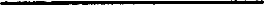 